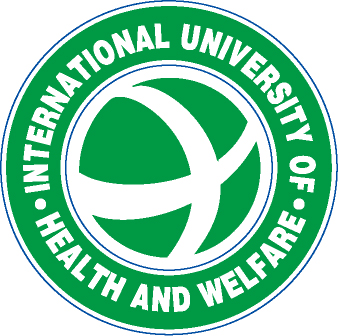 International University of Health and Welfare Scholarship Program for Bhutanese students in the Professional Graduate School of Public Health Objective and Nature of the ScholarshipThe candidates of the scholarship are citizens of the kingdom of Bhutan who have a strong willingness and capacity to obtain a master degree of public health from the Professional Graduate School of Public Health, International University of Health and Welfare, to become professionals in the field of global health, and to contribute to improve public health in the Kingdom of Bhutan, Asia and Globe.Details of the scholarship　　Inquiry:International University of Health and Welfare, Tokyo Head OfficeDepartment of General Affairs and Planning Address: Amity Nogizaka Bldg. 1-24-1 Minami-Aoyama, Minato-ku, Tokyo 107-0062 JapanTel: +81-3-3475-5062  Fax: +81-3-3475-5059e-mail: info-scholar@iuhw.ac.jpItemsDetailsDepartmentsDepartment of Global Health and Infectious Diseases.Program for Degree of Master of Public Health (MPH) in the Professional Graduate School of Public Health of the International University of Health and Welfare (IUHW)* Classes in this master’s program can be conducted in EnglishLocation of CampusEither Narita or Akasaka campuses of IUHW in Japanhttps://www.iuhw.ac.jp/pdf/en/IUHW_low.pdfNumber ofStudentsUp to one Bhutanese student per year (to enrol from the academic year of 2024 to 2025)EligibilityAge: Under 35 (as of April 2024)Academic Background:     Graduate School: Obtain a bachelor’s degree or higherProficiency in English Language * Students are required to have adequate English skills to write their master’s thesis in English)Coverage of ExpensesThe academic year starts in April 2024. The intensive remote lectures will be arranged in the first and last five months. The student is expected to study from their home country. From the beginning of September of the 1st year till the end of October of the 2nd year, the student is expected to come to Japan for 14 months.IUHW will cover expenses required for a two-year curriculum of the master’s program, which includes expenses listed below.Academic expenses for the master’s program (Admission fee, Tuition fee, and Facilities Maintenance fee) over the two years of study at the Graduate School. Any other academic expenses, such as textbooks, conference participation, and enrollment in an internship program that are approved by IUHW (actual expenses up to 300,000 Yen for two years)Living expenses  (30,000 Yen per month for 14 months during their study in Japan)Housing expenses (IUHW offers accommodation with breakfast and supper for 14 months during their study in Japan)Transportation expenses between the residence and the university  (if necessary)* Traveling expenses to and from Japan are not included in the scholarship.* The period of scholarship shall be in principle two years of the master’s program which is a formal educational period, but can be extended for one year if it is due to unavoidable circumstances, such as illness and cases approved by IUHW. The amount of scholarship during the period of extension shall be determined based on consultation between IUHW and such IUHW Scholarship student.Termination of ScholarshipIUHW shall terminate the IUHW Scholarship, and the IUHW Scholarship student shall be asked to refund all or part of the scholarship already offered to the IUHW Scholarship student in the following cases:When the IUHW Scholarship student leaves IUHW without completing the academic program.When the academic achievement of the IUHW Scholarship student is to be found poor.When the IUHW Scholarship student violates any one of the compliance rules.Other cases than the above, an IUHW Scholarship student is considered to have no potential to achieve goals of contributing to improving public health in the Kingdom of Bhutan, Asia and the globe.IUHW shall determine the exact amount of the refund in consideration of the IUHW Scholarship student’s learning achievement during the educational period.Compliance RulesAn IUHW Scholarship student shall comply with the following rules:IUHW codes and regulations, devote oneself to studying, and fulfil their duties as an IUHW Scholarship student.After graduation, the Student shall return to the Kingdom of Bhutan and be involved in public health activities for two years in the Kingdom of Bhutan.Commitment to understanding the goals and objectives of the IUHW Scholarship and commits oneself to sincerely comply with the rules for IUHW Scholarship students.Selection processCriteria of the selection will be based on the following;University grade (and graduate school grade, if they have)Information in the application formWritten examination and interviewSubmission date November 10 to December  15, 2023（Date may change）Submission documentsRequired documents (subject to change): Application form (with ID photograph) ID Photograph Health Questionnaire  Certificate of Graduation of final academic background   achieved in English Certification of academic transcript of final academic background achieved in English　Copy of your passport -Please copy where your photo and names are indicated.Please submit application documents via the email below;          Email; info-scholar@iuhw.ac.jp  